Reformierte Kirchen Bern-Jura-SolothurnSuchergebnisse für "Selbstvertrauen"Autor / TitelJahrMedientypSignatur / Standort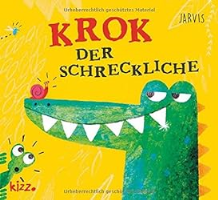 Jarvis 1985-Krok, der Schreckliche2019BilderbuchSelbstvertrauen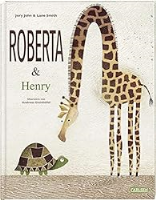 John, JoryRoberta & Henry2019BilderbuchSelbstvertrauen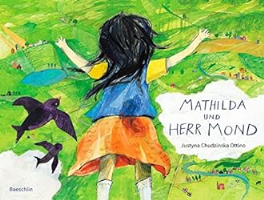 Chudzinska Ottino, JustynaMathilda und Herr Mond2018BilderbuchSelbstvertrauen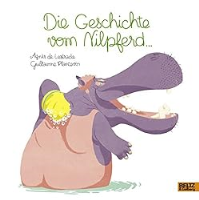 de Lestrade, AgnèsDie Geschichte vom Nilpferd ...2016BilderbuchSelbstvertrauen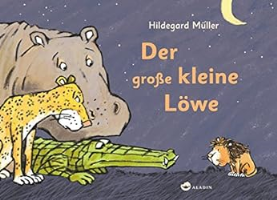 Müller, Hildegard 1957-Der grosse kleine Löwe2016BilderbuchSelbstvertrauen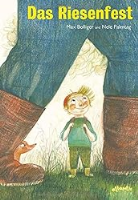 Bolliger, MaxDas Riesenfest2015BilderbuchSelbstvertrauen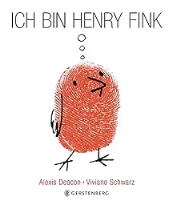 Deacon, AlexisIch bin Henry Fink2015BilderbuchSelbstvertrauen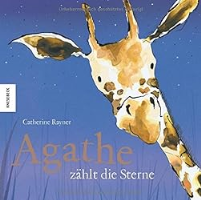 Rayner , CatherineAgathe zählt die Sterne2015BilderbuchSelbstvertrauen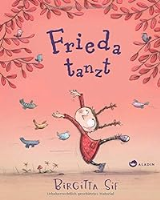 Sif, BirgittaFrieda tanzt2014BilderbuchPhilosophieren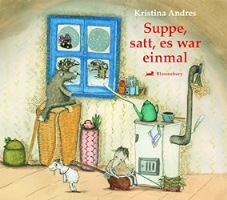 Andres, KristinaSuppe, satt, es war einmal2012BilderbuchSelbstvertrauen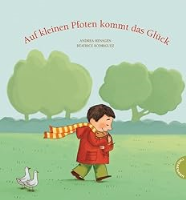 Hensgen, AndreaAuf kleinen Pfoten kommt das Glück2012BilderbuchSelbstvertrauen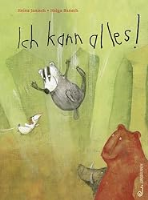 Janisch, HeinzIch kann alles!2012BilderbuchSelbstvertrauenJanisch, HeinzIch kann alles!2012BilderbuchSelbstvertrauen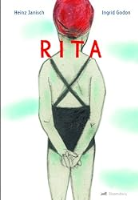 Janisch, HeinzRita2012BilderbuchSelbstvertrauen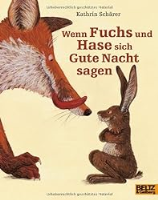 Schärer, KathrinWenn Fuchs und Hase sich Gute Nacht sagen2012BilderbuchPhilosophieren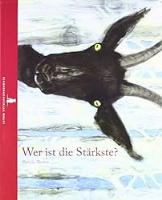 Thoma, PatriciaWer ist die Stärkste?2012BilderbuchSelbstvertrauen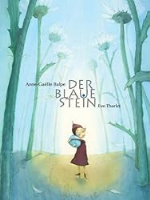 Balpe, Anne-GaëlleDer blaue Stein2011BilderbuchSelbstvertrauen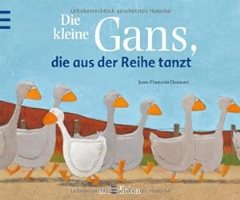 Dumont, Jean-FrançoisDie kleine Gans, die aus der Reihe tanzt2011BilderbuchSelbstvertrauen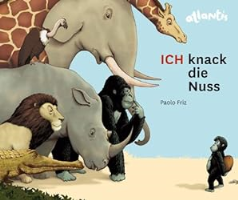 Friz, PaoloIch knack die Nuss2011BilderbuchSelbstvertrauen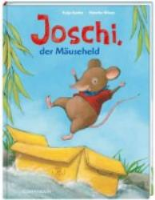 Reider, KatjaJoschi, der Mäuseheld2011BilderbuchSelbstvertrauen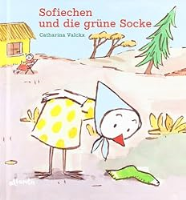 Valckx, CatharinaSofiechen und die grüne Socke2011BilderbuchSelbstvertrauen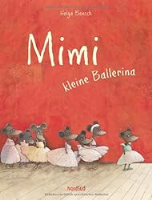 Bansch, HelgaMimi kleine Ballerina2010BilderbuchSelbstvertrauen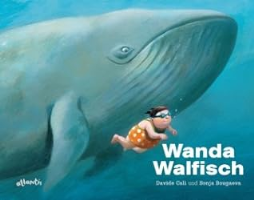 Calì, DavideWanda Walfisch2010BilderbuchSelbstvertrauenCalì, DavideWanda Walfisch2010BilderbuchSelbstvertrauen